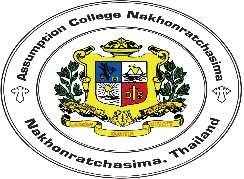 The announcement of the students who evaluated  for the course with "0", "Absent from the exam","Attendance record"  and "Waiting for evaluation"  Term….....Academic Year…….......Subject…………………….......Code………………..Class……....Announced  on  Date............Month..............................................Year …………….Signed...................................................................Teacher(………………………………………………….……..)No.Name- SurnameName- SurnameNo.ClassReasons for nonattainmentReasons for nonattainmentReasons for nonattainmentReasons for nonattainmentRe-grade resultRe-grade resultRemarkNo.Name- SurnameName- SurnameNo.Class0AbsentAttendanceWaitingPassFailRemark